Практическая работа № 3Сравнительная характеристика различных видов голосеменных растенийЦель:  изучить особенности внешнего строения  различных хвойных растений и научиться распознавать голосеменные растения по хвое и шишкам.Ход работы:1. Теоретическое введение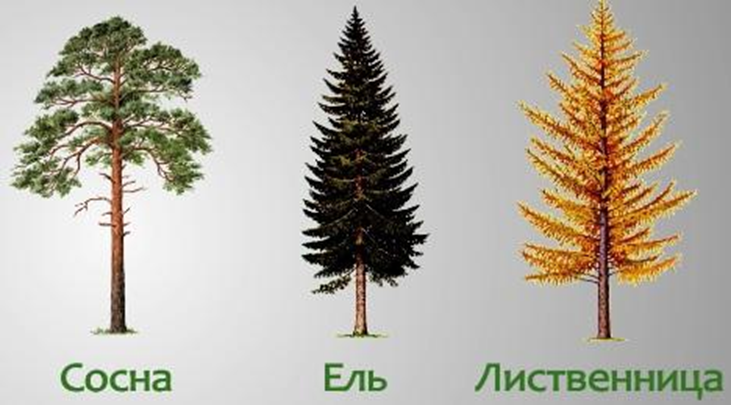 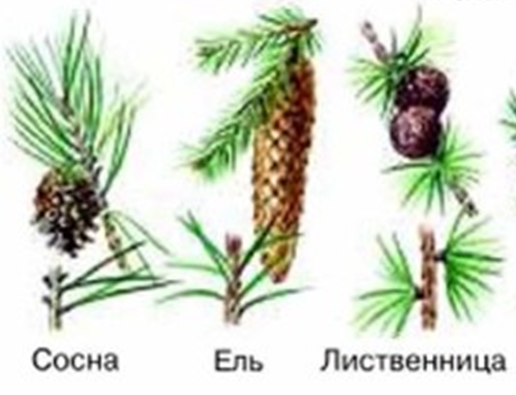 Рисунок 1.                                                                                        Рисунок 2.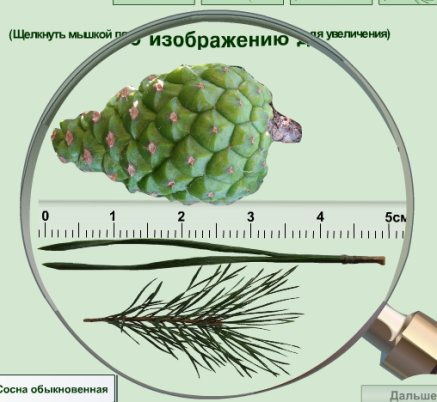 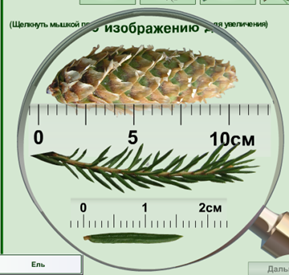 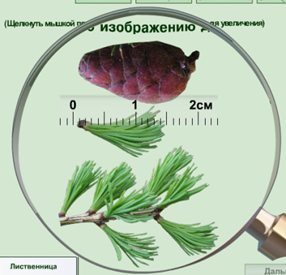 Рис.3 Сосна обыкновенная                     Рис 4. Ель европейская   Рис.5  Лиственница2. а) Выписать термин с определением в тетрадь и запомнить:Шишка – это видоизмененный побег голосеменных растений.б) Шишка состоит из оси и чешуй (зарисовать рисунок 7 и сделать соответствующие надписи)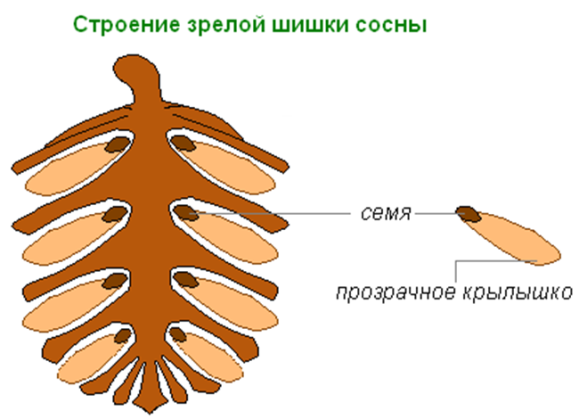 3. Заполните таблицу:4.Объясните, почему сосну обыкновенную называют: а) хвойным; б) вечнозеленым; в) голосеменным растением?5.Выберите один правильный ответ:А. Семенами размножается:1) мох 2) плаун 3) папоротник 4) соснаБ. Стволы хвойных деревьев вырабатывают:1) смолу  2) хитин 3) йод 4) агар-агарВ. В отличие от спор в семенах кроме зародыша содержится:1) корень 2) стебель 3) запас воды 4) запас питательных веществГ. Преобладают деревья и кустарники среди жизненных форм:1) папоротников 2) голосеменных 3) хвощей  4) мховД. Игольчатая хвоя голосеменных растений снаружи покрыта:1) хлорофиллом 2) хитином 3) кутикулой 4) каротином6. Сделайте вывод об особенностях внешнего строения голосеменных растений по сравнению с папоротникообразными.Сосна (рис.3) светолюбивое неприхотливое дерево.При благоприятных условиях сосны достигают 30—40 м в высоту и живут до 350—400 лет. Молодые ветви сосны (удлиненные побеги) несут укороченные короткие побеги (рис.6). На каждом укороченном побеге у сосны обыкновенной развиваются по два сизо-зелёных игловидных листа, т. е. по две хвоинки. Хвоинки живут 2—3 года, а затем опадают вместе с укороченным побегом. Поэтому опавшие хвоинки соединены по две. 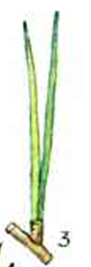 Голосеменное растениеЖизненная формаХвояХвояХвояХвояШишкаШишкаГолосеменное растениеЖизненная формадлинаокраскапродолжи-тельность жизнирасположение на ветвиРазмер (длина)формаСосна обыкновеннаяЕль европейскаяЛиственница